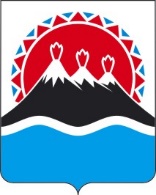 АГЕНТСТВО ПО ОБЕСПЕЧЕНИЮ ДЕЯТЕЛЬНОСТИ МИРОВЫХ СУДЕЙ КАМЧАТСКОГО КРАЯ ПРИКАЗ № 27г. Петропавловск-Камчатский				       «02» июня 2016 годаПРИКАЗЫВАЮ:Внести в приказ Агентства по обеспечению деятельности мировых судей Камчатского края от 22.02.2011 № 37 "О комиссии по соблюдению требований к служебному поведению государственных гражданских служащих Камчатского края и урегулированию конфликта интересов в Агентстве по обеспечению деятельности мировых судей Камчатского края" следующие изменения:часть 3 признать утратившей силу;в приложении 1:а) вывести из состава комиссии по соблюдению требований к служебному поведению государственных гражданских служащих Камчатского края и урегулированию конфликта интересов в Агентстве по обеспечению деятельности мировых судей Камчатского края (далее – комиссия) Турчанинова Андрея Юрьевича;б) ввести в состав комиссии:в приложении 2:пункт 1 части 6 изложить в следующей редакции:"1) в течение 10-ти календарных дней назначает дату заседания комиссии. При этом дата заседания комиссии не может быть назначена позднее 20-ти календарных дней со дня поступления указанной информации, за исключением случаев, предусмотренных частями 3.31 и 3.32 Положения;";в части 62 слова "заявления, указанного в подпункте "б" заменить словами "заявлений, указанных в подпунктах "б" и "в";часть 9 изложить в следующей редакции:"9. Заседание комиссии проводится, как правило, в присутствии гражданского служащего, в отношении которого рассматривается вопрос о соблюдении требований к служебному поведению и (или) требований об урегулировании конфликта интересов, или гражданина. О намерении лично присутствовать на заседании комиссии гражданский служащий или гражданин указывает в обращении, заявлении или уведомлении, представляемых в соответствии с пунктом 2 части 3.1 Положения.";дополнить частью 91 следующего содержания:"91. Заседания комиссии могут проводиться в отсутствие гражданского служащего или гражданина в случае:1) если в обращении, заявлении или уведомлении, предусмотренных пунктом 2 части 3.1 настоящего Положения, не содержится указания о намерении гражданского служащего или гражданина лично присутствовать на заседании комиссии;2) если гражданский служащий или гражданин, намеревающиеся лично присутствовать на заседании комиссии и надлежащим образом извещенные о времени и месте его проведения, не явились на заседание комиссии.";в пункте 18 слова "в течение 3-х" заменить словами "в течение 7-ми".Настоящий приказ вступает в силу через 10 дней после дня его официального опубликования.Руководитель Агентства						          А.Г. ШлапакИсп.	Надежда Николаевна Миронова43-38-90О внесении изменений в приказ Агентства по обеспечению деятельности мировых судей Камчатского края от 22.02.2011 № 37 "О комиссии по соблюдению требований к служебному поведению государственных гражданских служащих Камчатского края и урегулированию конфликта интересов в Агентстве по обеспечению деятельности мировых судей Камчатского края"Стефаненко Валерий Олегович- начальник отдела по профилактике коррупционных и иных правонарушений Главного управления государственной службы Губернатора и Правительства Камчатского края;Согласовано:Начальник отдела государственной службы, кадрового и правового обеспечения     Т.В. Черемухина